ADDENDUM TO
Information retrieval from UPOV databases using national systemsprepared by the Office of the UnionDisclaimer:  this document does not represent UPOV policies or guidanceThe Annex to this document contains a copy of a presentation on “Information retrieval from UPOV databases using national systems”, made by the Office of the Union at the thirty-fifth session of the Technical Working Party on Automation and Computer Programs (TWC). [Annex follows]TWC/35/4 Add.ANNEXINFORMATION RETRIEVAL FROM UPOV DATABASES USING NATIONAL SYSTEMSPresentation by Ms. Hend Madhour, UPOV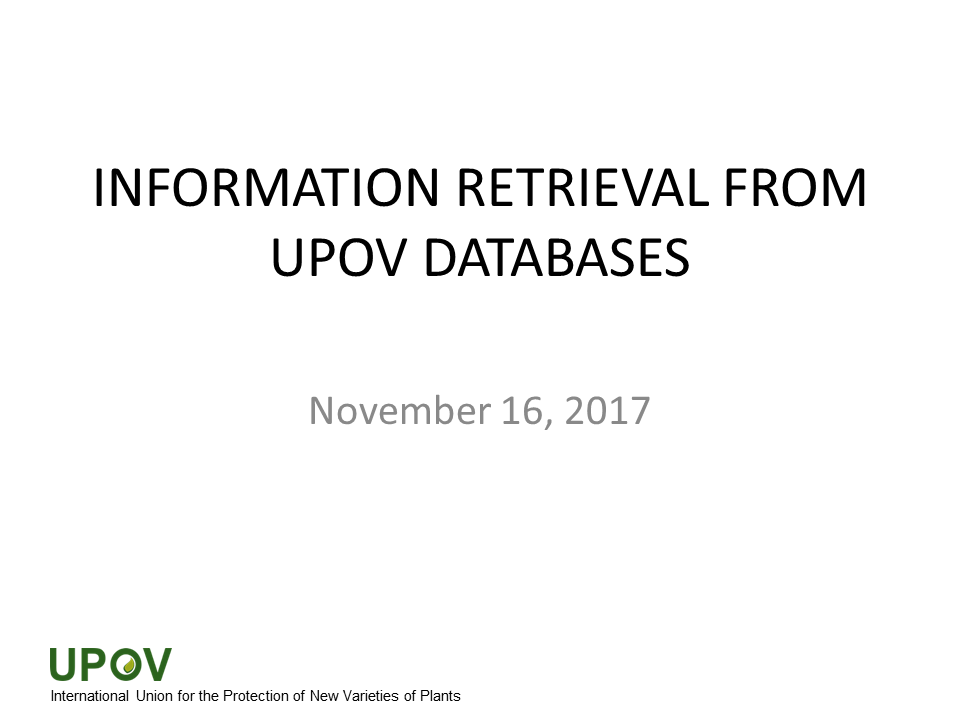 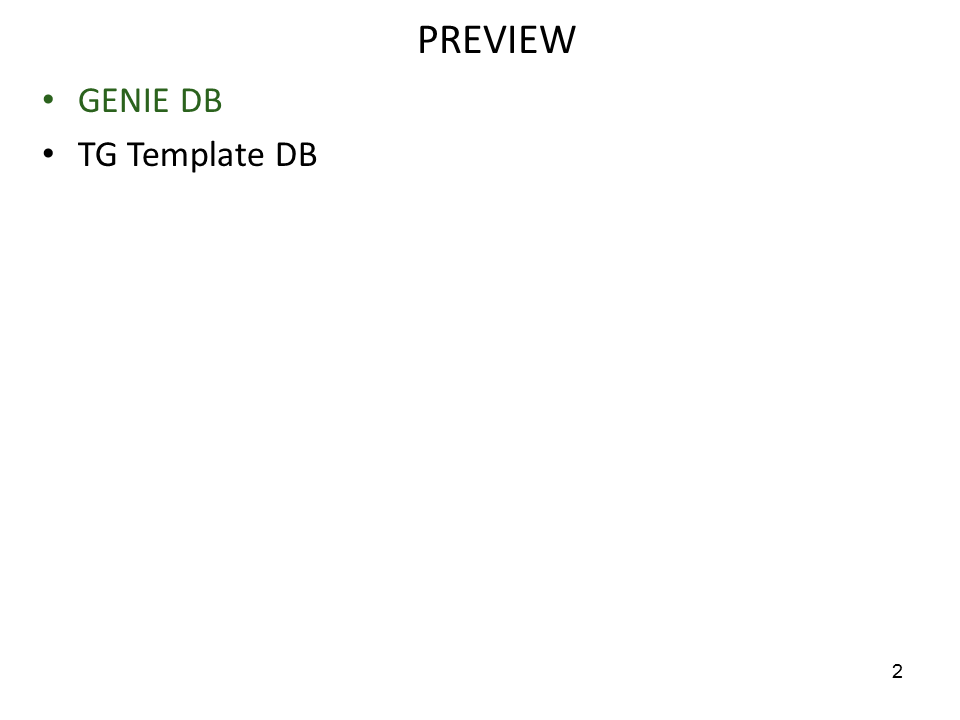 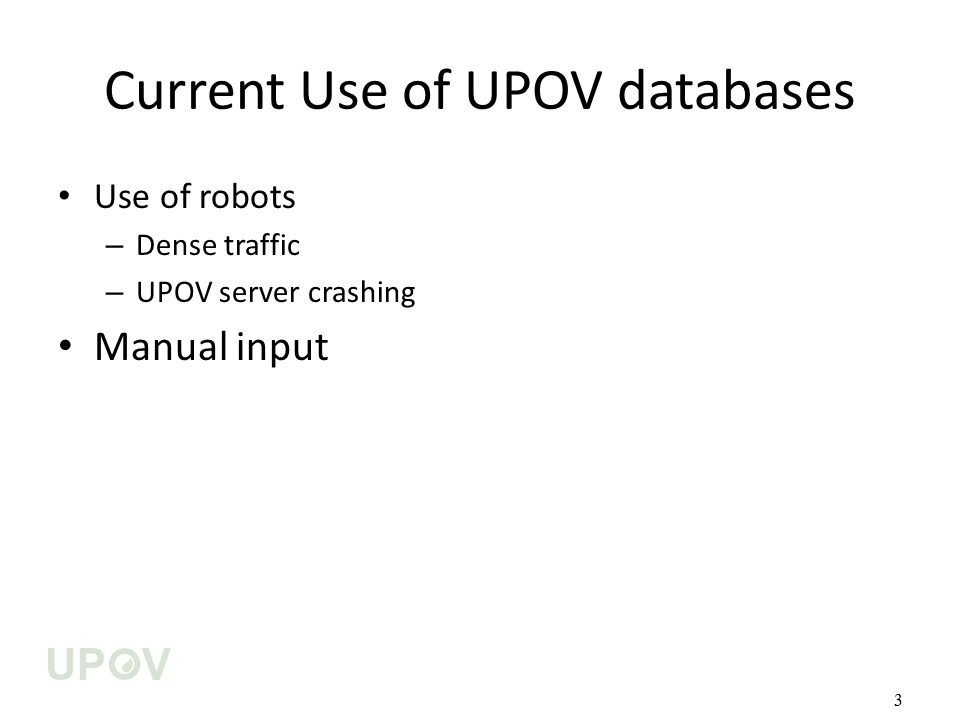 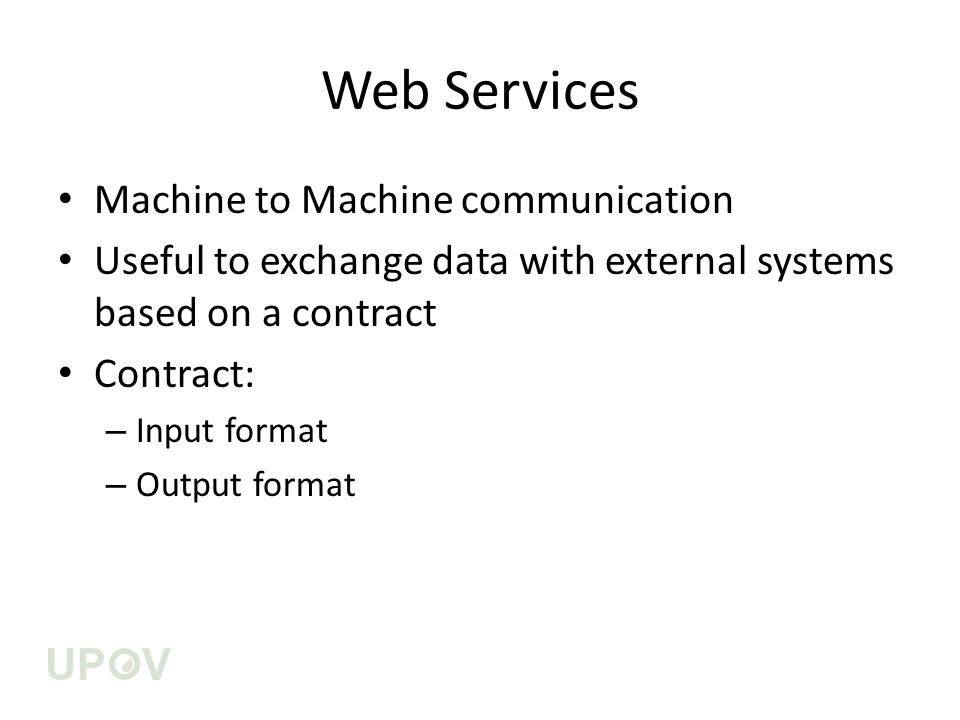 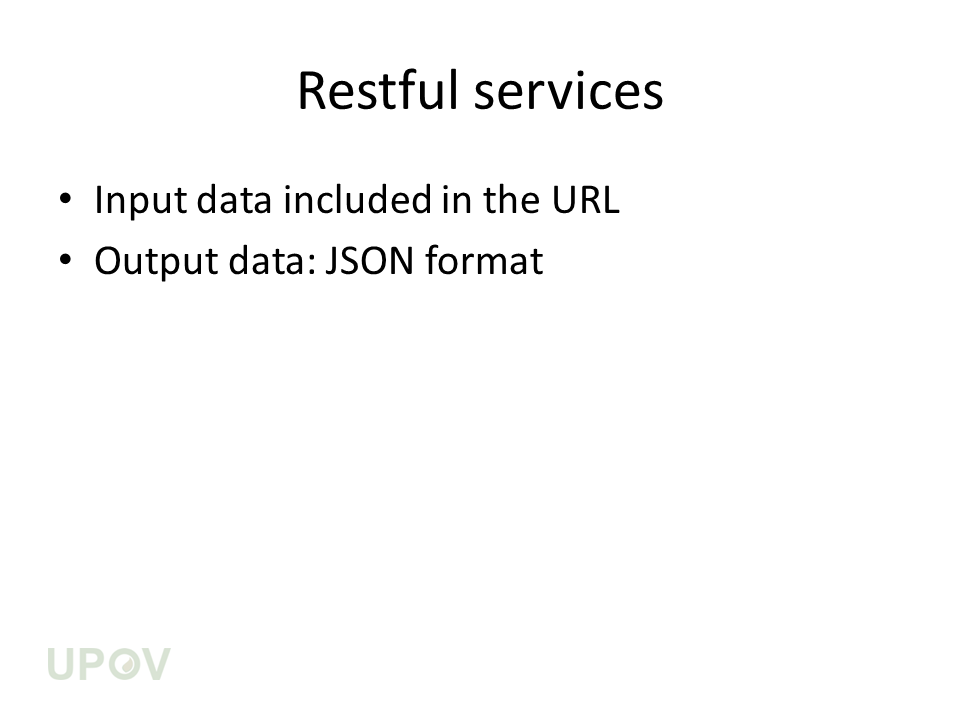 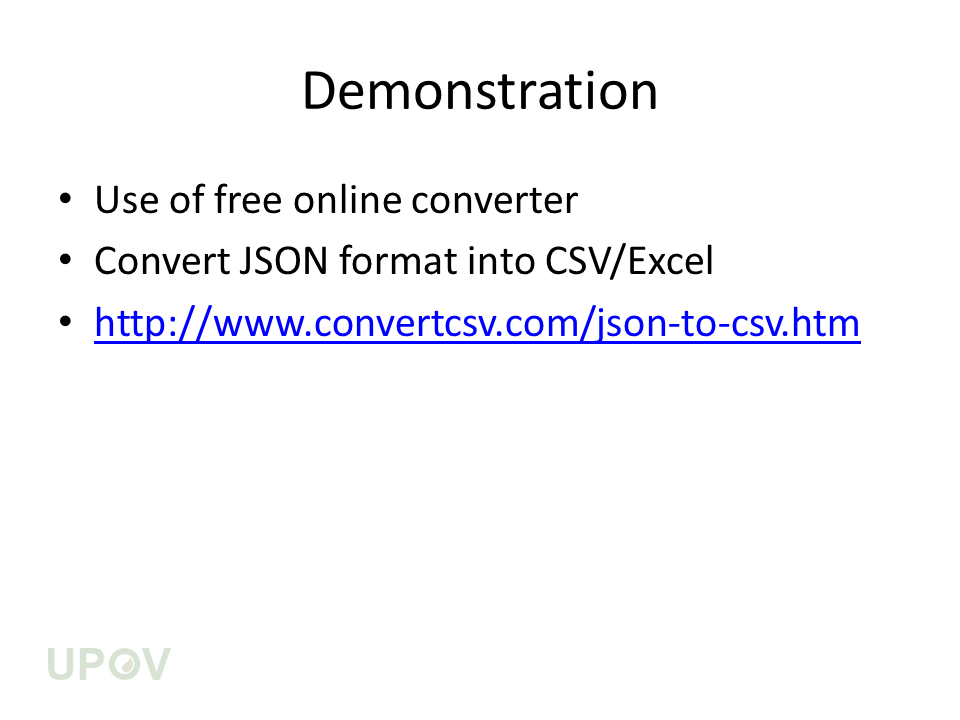 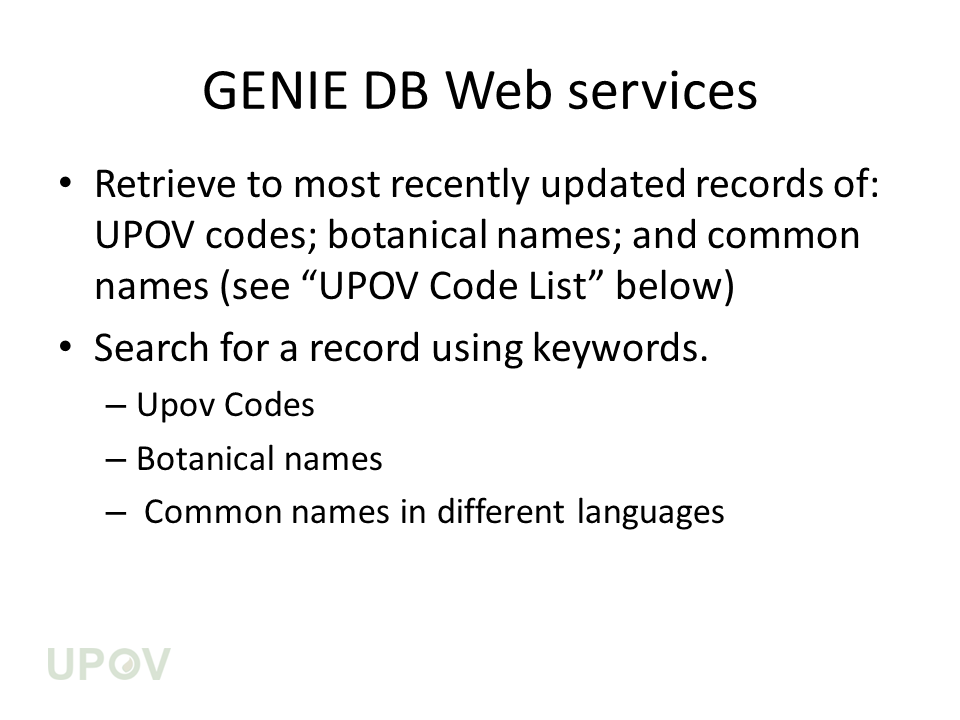 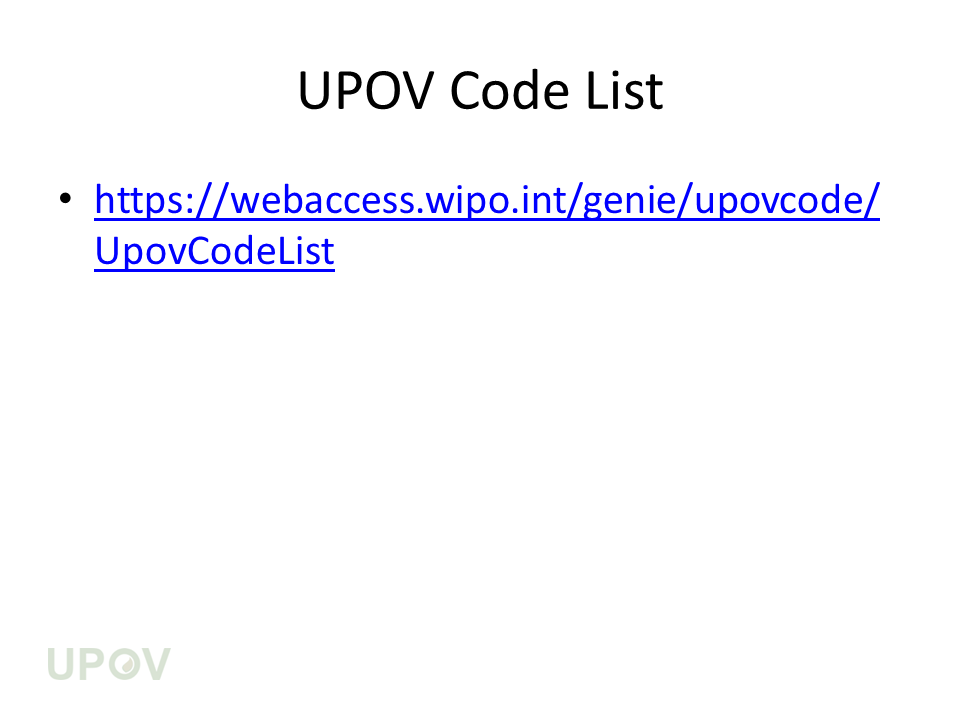 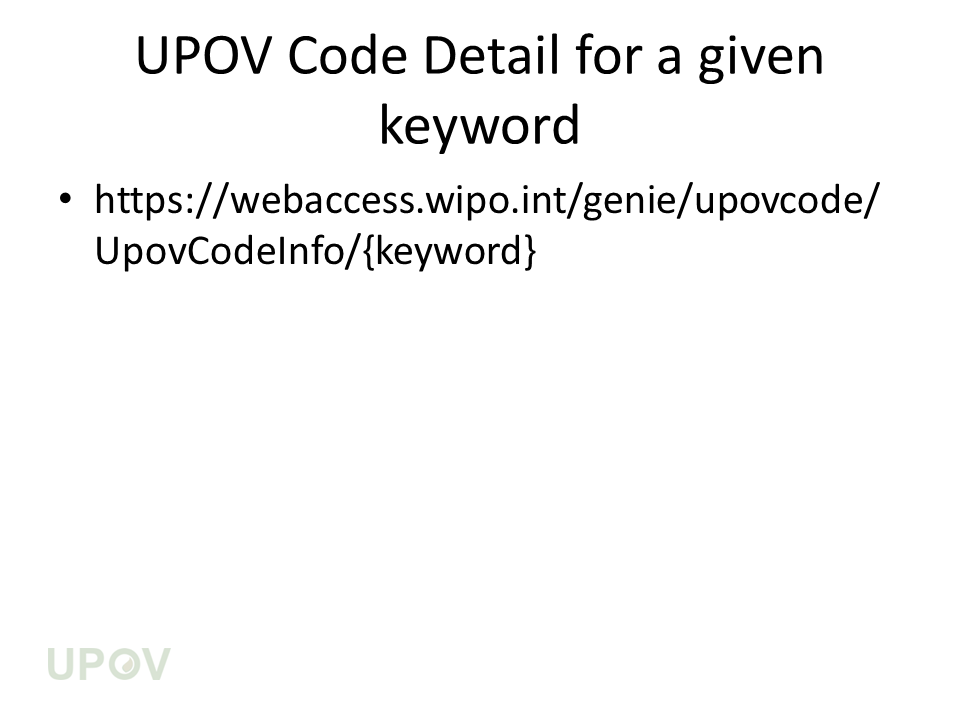 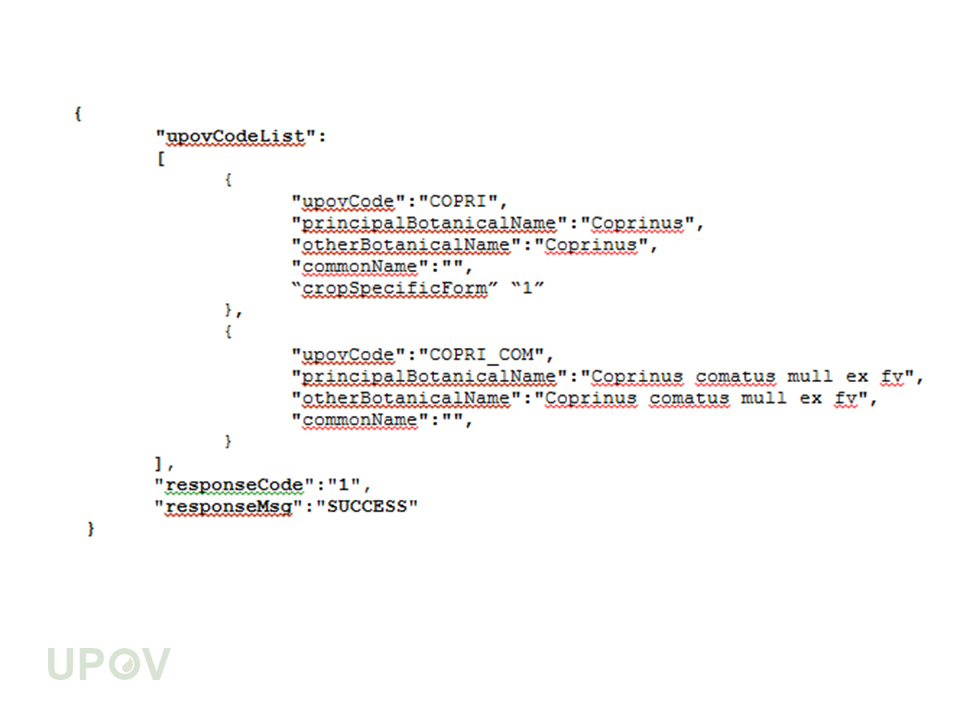 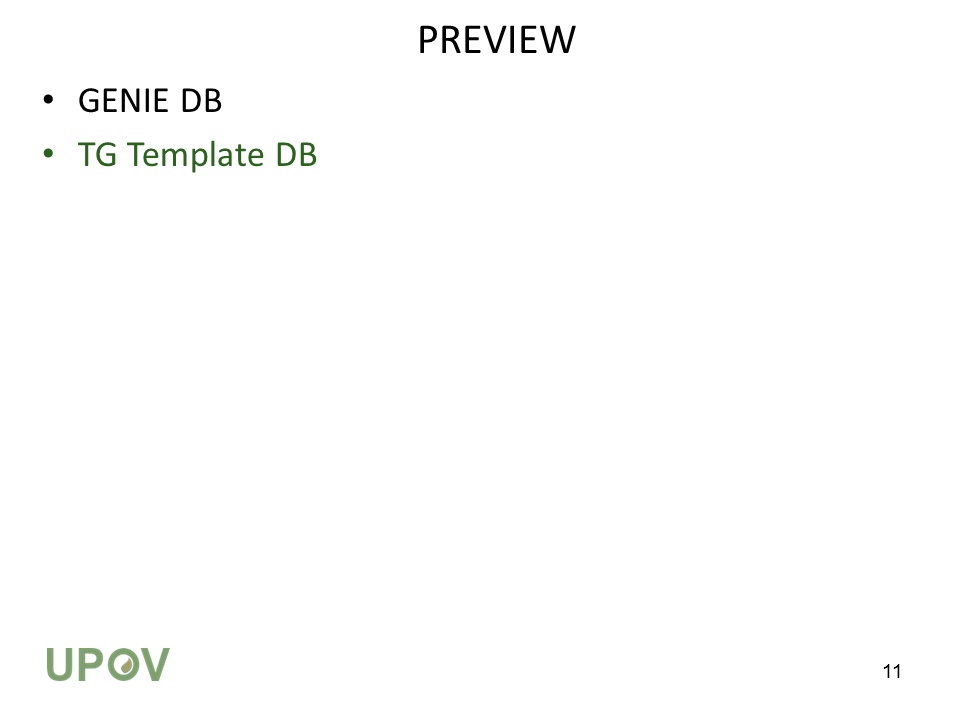 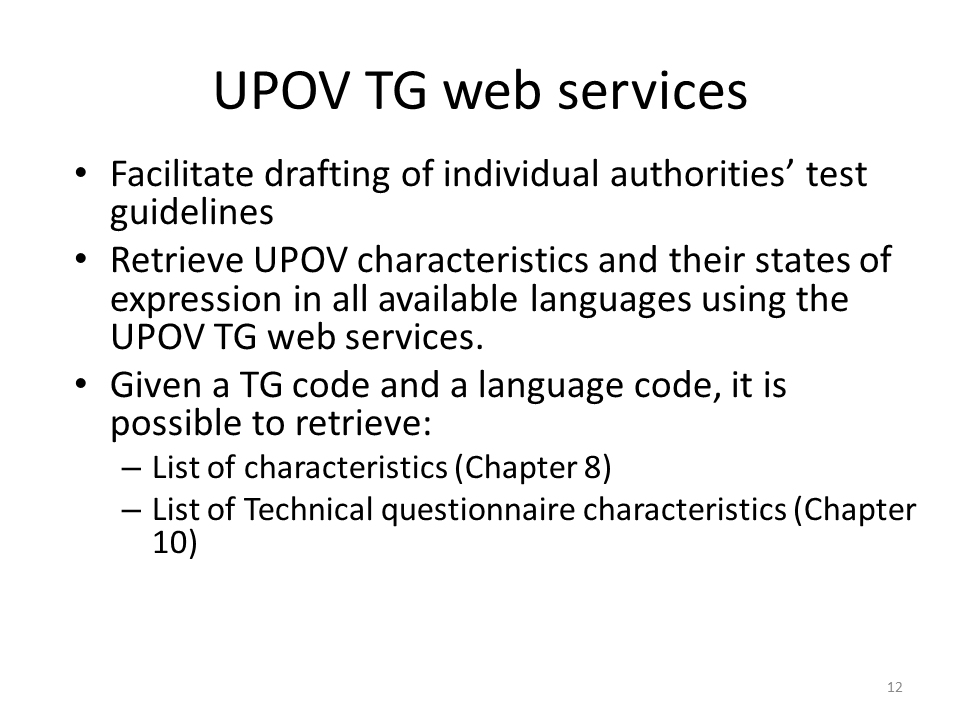 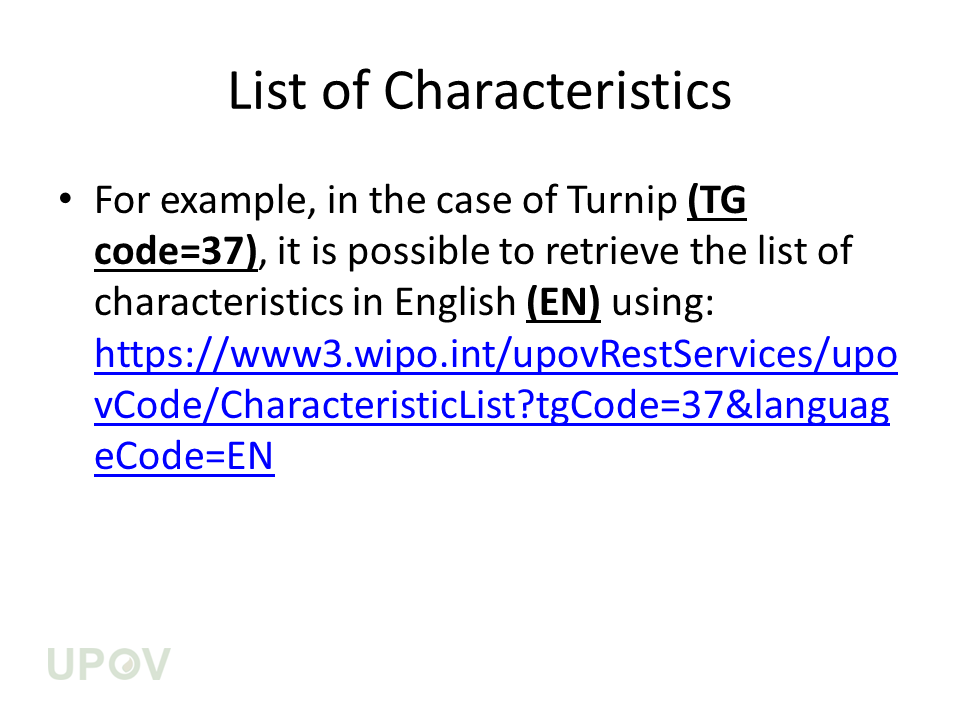 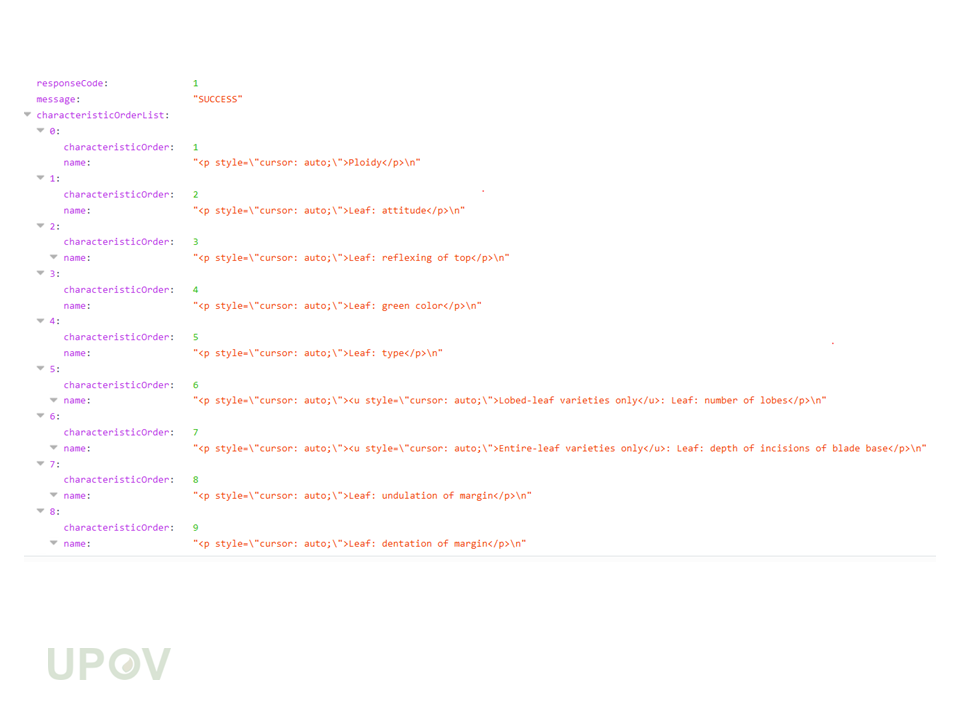 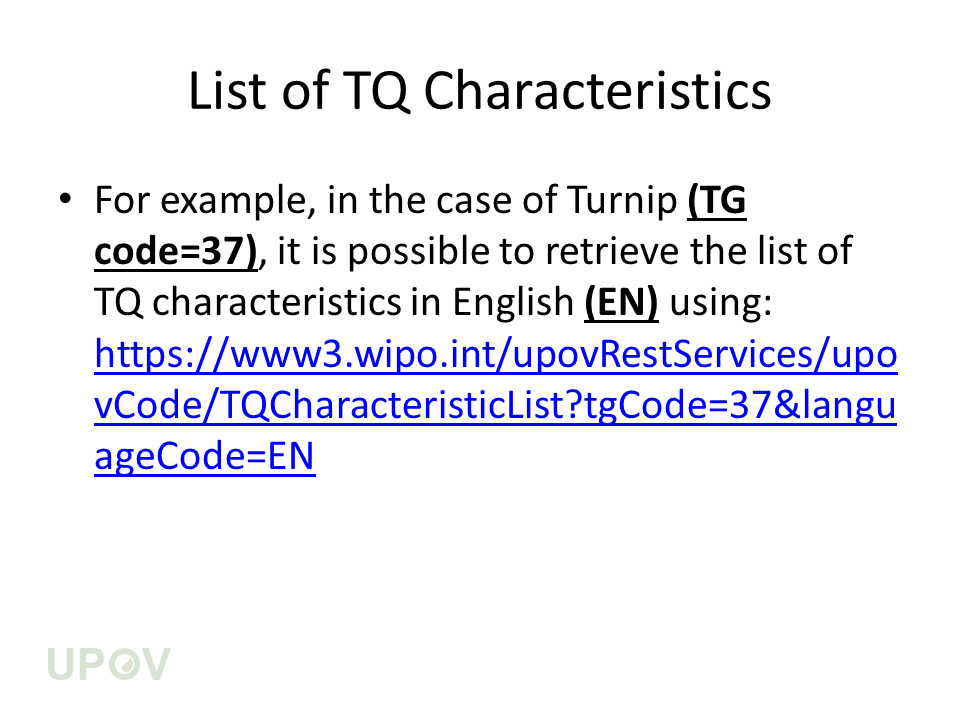 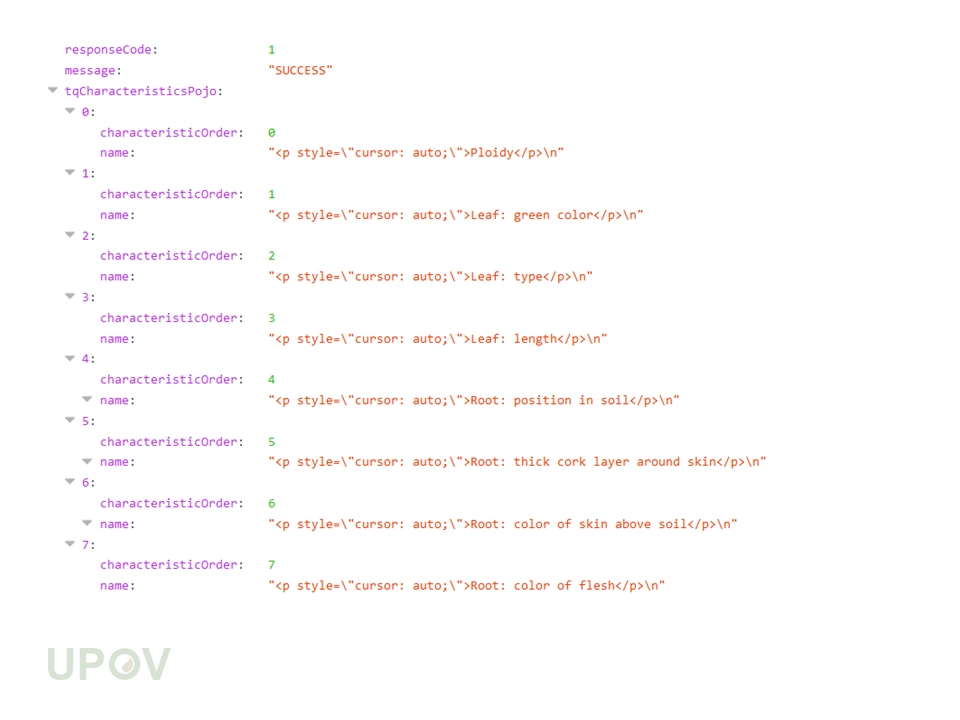 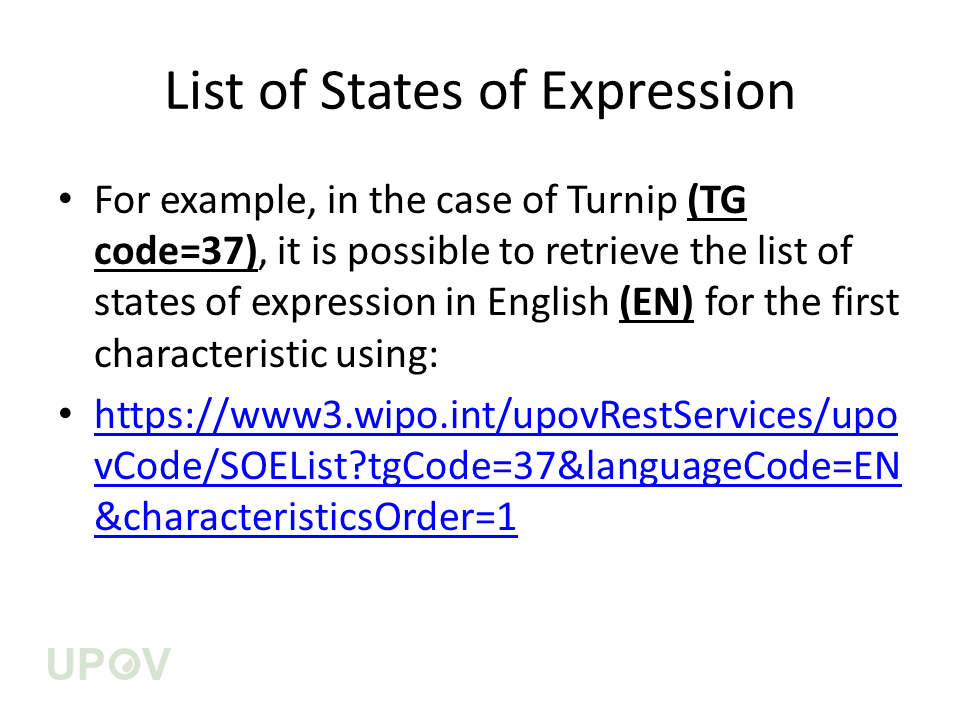 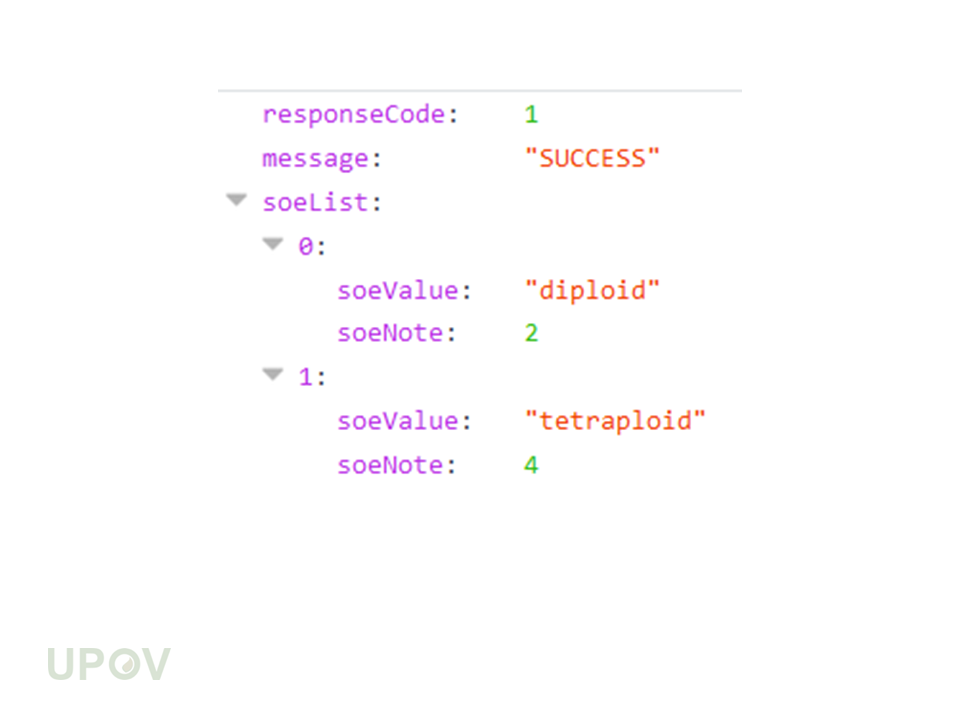 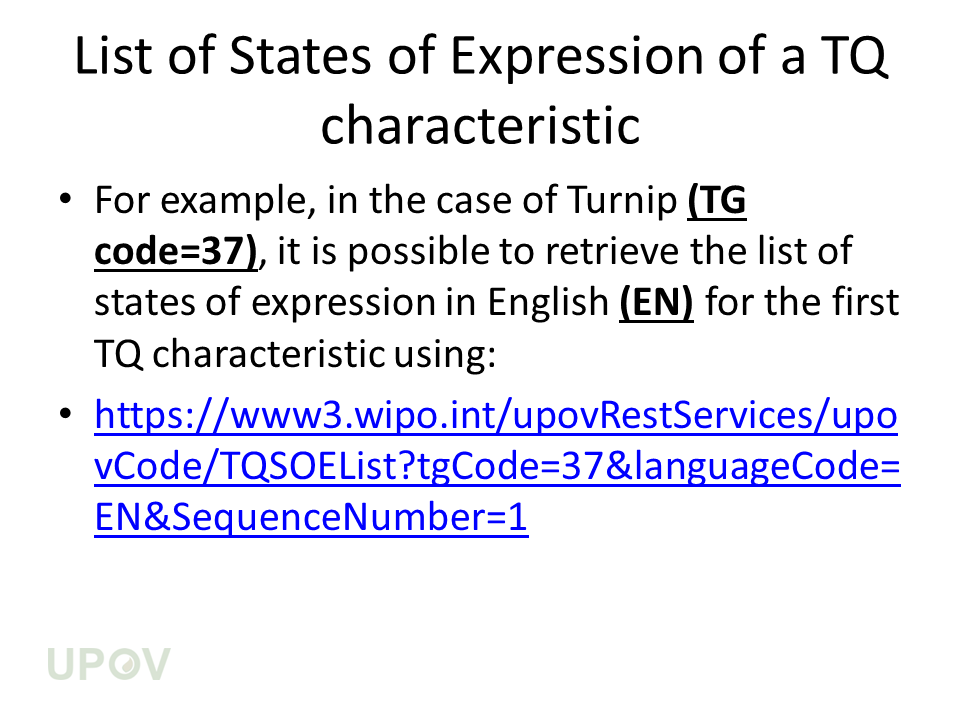 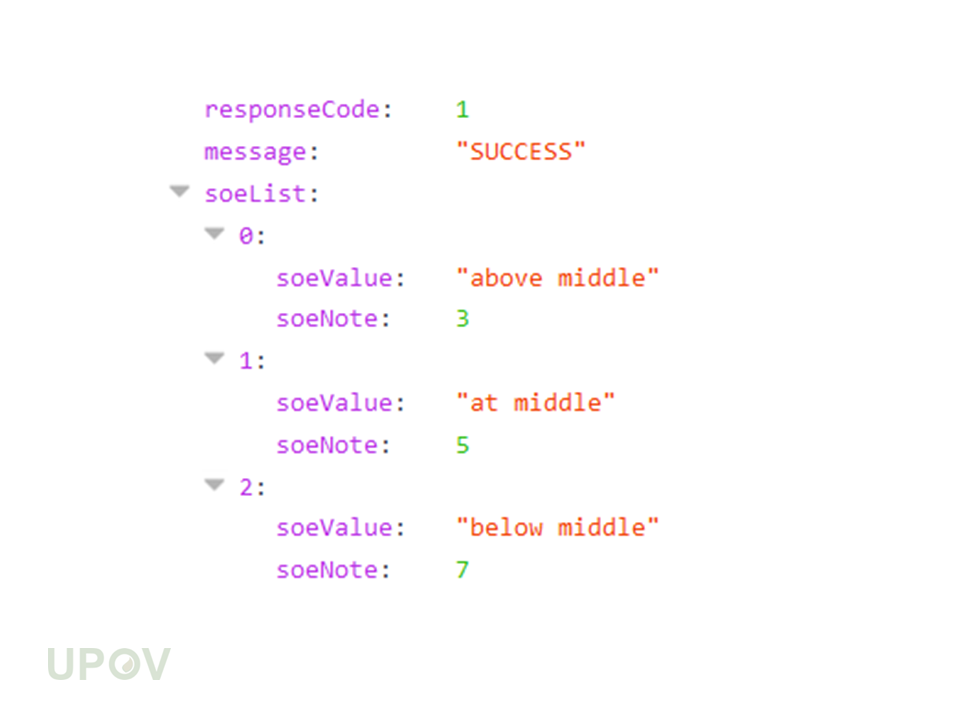 [End of Annex and of document]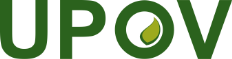 EInternational Union for the Protection of New Varieties of PlantsTechnical Working Party on Automation and Computer ProgramsThirty-Fifth Session
Buenos Aires, Argentina, November 14 to 17, 2017TWC/35/4 Add.Original:  EnglishDate:  November 17, 2017